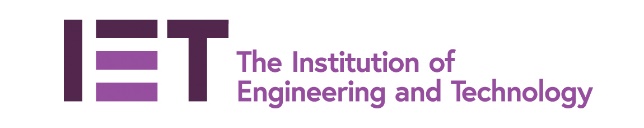 Safeguarding incident reporting formSigned: ……………………….Date: ___/   ___/____Signed: ……………………….Date: ___/   ___/____